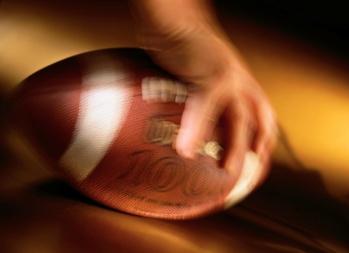 Bishop Kelly Youth Football Camp26th AnnualThe only contact camp for Optimist age players. For players in grades 3rd – 8th for the 2020-2021 school yearCamp dates: June 22nd – 25th 2020Fee: $150; $120 for additional family members Camp includes; Football fundamentals, Helmet, Camp Shirt, Insurance and lots of FUN.For applications and online registration; https://bishopkelly.sportngin.com/register/form/503674462#_ga=2.248274183.129857724.1581354461-344108411.1548879473Or: go to BK.org-click on to Life at BK -Summer campsContact Camp Director Tim Brennantbrennan@bk.org or 208-949-3907